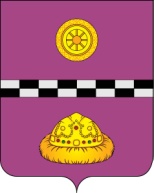 РАСПОРЯЖЕНИЕ от 10 февраля  2020 г.			                                                         №17-рОб утверждении Плана мероприятий («дорожная карта») по содействию развитию конкуренции на территории муниципального района «Княжпогостский»Во исполнение пункта 7 Указа Президента Российской Федерации от 21 декабря 2017 г. № 618 «Об основных направлениях государственной политики по развитию конкуренции» и в целях внедрения в Республике Коми стандарта развития конкуренции в субъектах Российской Федерации, утвержденного распоряжением Правительства Российской Федерации от 17 апреля 2019 г. № 768-р:1. Утвердить План мероприятий («дорожную карту») по содействию развитию конкуренции на территории муниципального района «Княжпогостский» (далее-План) согласно приложению к настоящему распоряжению.        2. Управлениям и отделам администрации МР «Княжпогостский», ответственным за реализацию мероприятий Плана:1) обеспечить реализацию Плана;2) проводить анализ результативности мероприятий Плана, в отношении которых выступает ответственным исполнителем, а также иных мероприятий по содействию развитию конкуренции;3) ежеквартально до 15 числа месяца, следующего за отчетным кварталом, до 20 января года, следующего за отчетным годом, представлять в отдел социально-экономического развития, предпринимательства и потребительского рынка администрации МР «Княжпогостский» информацию о ходе реализации Плана;4) ежегодно до 20 января года, следующего за отчетным годом, представлять в отдел социально-экономического развития, предпринимательства и потребительского рынка администрации МР «Княжпогостский»:а) предложения по улучшению конкурентной среды на товарных рынках муниципального района с учетом результатов мониторинга состояния и развития конкуренции на товарных рынках муниципального района;б) информацию по итогам Анализа результативности, предложения по уточнению Плана с учетом результатов указанного анализа.3. Контроль за исполнением настоящего распоряжения возложить на заместителя руководителя администрации муниципального района «Княжпогостский» Т.Ф. Костину. Исполняющий обязанности руководителя администрации                                                                   А.Л. Кулик